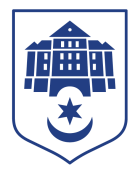 Тернопільська міська рада восьмого скликанняПротокол №126позапланового засідання виконавчого комітету міської ради21.11.2022				                                              Початок засідання										08.00Головуючий: Надал Сергій.Присутні на засіданні : Дідич Володимир, Корнутяк Володимир, Крисоватий Ігор, Надал Сергій, Остапчук Вікторія, Стемковський Владислав, Татарин Богдан, Туткалюк Ольга, Хімейчук Іван.Відсутні на засіданні: Гірчак Ігор, Кузьма Ольга, Осадця Сергій, Солтис Віктор, Якимчук Петро.Кворум є – 9 членів виконавчого комітету. СЛУХАЛИ: Про внесення  змін  до  рішення  міської  ради від  18.12.2020 року № 8/2/17 "Про бюджет  Тернопільської   міської територіальної  громади  на  2021 рік"ЗАПРОШЕНА: Кучер Надія.ДОПОВІДАЛА: Кучер Надія.ГОЛОСУВАННЯ: за –9, проти – 0, утримались – 0.ВИРІШИЛИ: рішення  № 1301 додається.	Міський голова							Сергій НАДАЛІрина Чорній   0674472610